OSHA 10 HOUR CONSTRUCTION INDUSTRYOUTREACH TRAINING PROGRAMMonday, February 10, 2020 &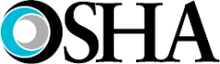 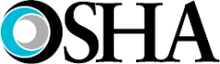 Wednesday, February 12, 2020 8:00 a.m. – 1:30 p.m. – Both DaysHome Builders & Remodelers Association of WMass240 Cadwell Dr., Springfield, MACost:  $150.00 – Member of the HBRAWM    $195.00 – Non-Member__________________________________________________________________________________The Home Builders & Remodelers Association of Western Mass is proud to offer an OSHA 10-Hour Construction Industry Outreach Training Program locally at their headquarters in Springfield.  Students will be introduced to OSHA policies, procedures and standards as well as general industry safety and health principles.  Not only will you be taught by an authorized OSHA Outreach Trainer, but you will be able to interact face to face and ask in detail any OSHA questions/concerns you may have with an authorized safety consultant.  So why not get your OSHA 10-Hour card and take advantage of a consulting opportunity all at the same time?  Upon completion of the course, you will receive a certificate and an OSHA 10-Hour card.  Space is limited so reserve your spot today!TOPICS TO BE ADDRESSED	*Intro to OSHA, OSH Act, Employer &			*General Safety & Health Provisions,              Employee Rights, Recordkeeping, Inspections,             	     Competent Person, Subpart C              Citations & Penalties					*Electrical, Subpart K	*OSHA Website, Resources & 800 Number			*Fall Protection, Subpart M	*Caught In/Between (i.e. Trench Hazards)			*Personal Protective Equipment	*Health Hazards in Construction				*Scaffolds, Lifts, Ladders & Stairways	*Hand & Power Tool Safety					*Excavation, Subpart P	*General First Aid_________________________________________________________________________________________Name of Attendee:_________________________________________________________________________Company Name:__________________________Address:__________________________________________Telephone #:__________________________________Email Address:________________________________Enclosed is my check for $_________made payable to the Home Builders & Remodelers Association of WMass, 240 Cadwell Dr., Springfield, MA 01104 or email to sdoucette@hbrawm.com.Credit Card InformationCharge my___VISA___MC ___AMEX Card#_______________________________Exp.:_________CVV:______Card Holder Name, Street Address & Zip Code (please print)___________________________________________________________________________________________________Amount to be Charged $_________.